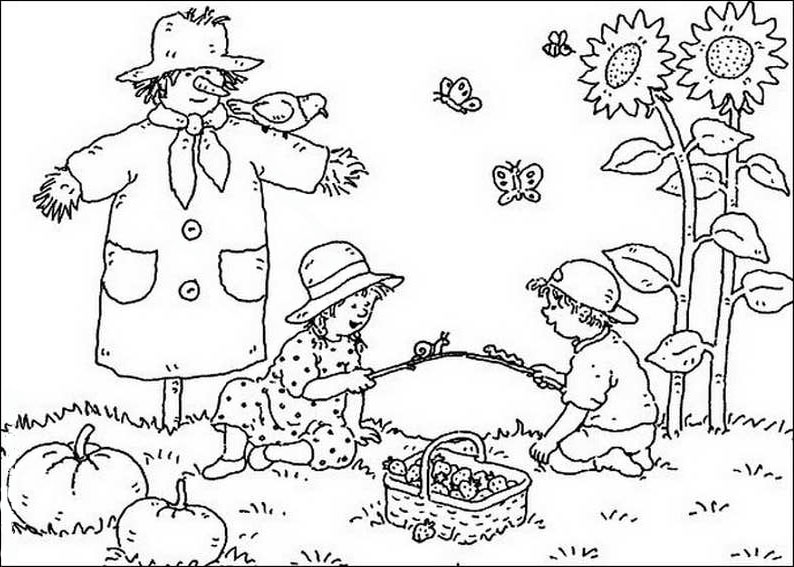 OBOJ SLIKU I NABROJ I ISPIŠI SVE ŠTO NA NJOJ VIDIŠ!OBOJ SLIKU I NABROJ I ISPIŠI SVE ŠTO NA NJOJ VIDIŠ!